REQUERIMENTO Nº 347/2018Requer informações acerca do cronograma para poda de árvores em área pública, sob o endereço Rua Alcides Angolini, defronte ao nº 373, no bairro Cruzeiro do Sul.Senhor Presidente,Senhores Vereadores, CONSIDERANDO que este vereador foi procurado por munícipes residentes sob o endereço Rua Alcides Angolini, defronte ao nº 373, no bairro Cruzeiro do Sul, que requerem que este vereador verifique o motivo do Poder Executivo Municipal demorar muito para promover serviços de poda das árvores em área pública;CONSIDERANDO que o munícipe residente no endereço conforme mencionado acima já abriu protocolo para solicitação dos serviços de poda de arvore, porem até o momento não houve contato por parte da Administração Pública para realização dos mesmos; CONSIDERANDO ainda que devido as copas das árvores estarem bastante cheias, e com as fortes chuvas que vem ocorrendo nos últimos dias, esta arriscado ocorrer acidentes físicos e materiais aos pedestres que transitam pelo local;CONSIDERANDO por fim, que é preciso que haja uma força tarefa para realizar a poda dessas árvores de grande porte com copa cheia que estão em área pública, no bairro no bairro Cruzeiro do Sul, para evitar futuros danos;REQUEIRO que, nos termos do Art. 10, Inciso X, da Lei Orgânica do município de Santa Bárbara d’Oeste, combinado com o Art. 63, Inciso IX, do mesmo diploma legal, seja oficiado o Excelentíssimo Senhor Prefeito Municipal para que encaminhe a esta Casa de Leis as seguintes informações: 1º) Há cronograma para poda das árvores sob o endereço Rua Alcides Angolini, defronte ao nº 373, no bairro Cruzeiro do Sul? Qual previsão de execução dos serviços?2º) Caso negativo a resposta do item 1º, quais motivos levam a Prefeitura Municipal a não proceder os serviços?3º) Qual foi a data da última força tarefa de poda das referidas árvores sob o endereço Rua Alcides Angolini, defronte ao nº 373, no bairro Cruzeiro do Sul?4º) Qual é a atual situação quanto ao pedido 39588 de 15/12/2017 dos serviços ora mencionados ? Qual foi o despacho final deste pedido? O morador teve ciência da decisão final deste protocolo?5º) Há impedindo legal de algum órgão ambiental ou correlato impedindo que os referidos serviços sejam feitos? Caso positivo, encaminhar cópia da documentação para ciência deste vereador;6º) Foi elaborado laudo técnico para gerar posterior deferimento ou indeferimento do pedido 39588 de 15/12/2017, ora objetos deste requerimento? O cidadão requerente recebeu ciência da decisão?7º) Há previsão para execução do serviço de poda de árvore, localizada defronte o imóvel de nº 373 da Rua Alcides Angolini, no bairro Cruzeiro do Sul?8º) Outras informações que julgarem por necessárias;Plenário “Dr. Tancredo Neves”, em 12 de março de 2018.JESUS VENDEDOR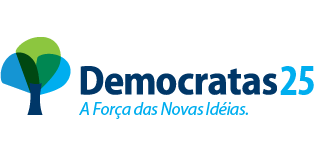 -Vereador / Vice Presidente-